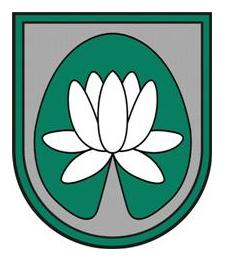 IEPIRKUMA„Jauniešu aktīvās atpūtas zonas un sporta laukuma ierīkošana”NOLIKUMSIdentifikācijas Nr.: ĀND 2016/201Ādažos2016Vispārējā informācijaIepirkuma identifikācijas numurs: ĀND 2016/201Pasūtītājs: Ādažu novada domePasūtītāja rekvizīti:Kontaktpersona iepirkuma jautājumos: Rita Šteina, tālr.: 67996298, e-pasts: rita.steina@adazi.lv;Kontaktpersona iepirkuma priekšmeta jautājumos: Vasīlijs Naumovs, vasilijs.naumovs@adazi.lv. Informācija par iepirkumuIepirkumam tiek piemēroti Publisko iepirkumu likuma 8.² panta noteikumi.Iepirkuma Nolikums un visa ar iepirkumu saistītā publiskojamā informācija ir brīvi pieejami Pasūtītāja mājas lapā internetā www.adazi.lv. Piedāvājuma iesniegšanas un atvēršanas vieta, datums, laiks un kārtībaPiedāvājums jāiesniedz līdz 2016.gada 11.oktobrim plkst. 10:00, iesniedzot personīgi Ādažu novada domē, Ādažos, Gaujas ielā 33A, 306.kabinetā (Kanceleja) 3.stāvā, vai atsūtot pa pastu. Pasta sūtījumam jābūt nogādātam norādītajā adresē līdz augstākminētajam termiņam.Piedāvājumi, kas iesniegti pēc šajā Nolikumā noteiktā piedāvājumu iesniegšanas termiņa, netiks izskatīti un neatvērtā veidā tiks atdoti atpakaļ Pretendentam.Iepirkuma piedāvājumu atvēršana un vērtēšana notiek slēgtās komisijas sēdēs.Piedāvājuma derīguma termiņšPretendenta iesniegtais piedāvājums ir derīgs, t.i., saistošs iesniedzējam 40 (četrdesmit) kalendārās dienas, skaitot no piedāvājumu atvēršanas dienas.Ja objektīvu iemeslu dēļ iepirkuma līgumu nevarēs noslēgt piedāvājumu derīguma termiņa laikā, Pasūtītājs un Pretendents/i var vienoties par piedāvājuma spēkā esamības termiņa pagarināšanu.Piedāvājuma noformēšanaPiedāvājums iesniedzams aizlīmētā, aizzīmogotā iepakojumā – 3 (trīs) eksemplāros (viens oriģināls un divas kopijas). Uz piedāvājuma iepakojuma jābūt šādām norādēm:pasūtītāja nosaukums un adrese;Iepirkuma nosaukums un identifikācijas numurs;Atzīme „Neatvērt līdz 2016.gada 11.oktobra plkst. 10:00”;Katrs piedāvājuma eksemplāra sējums sastāv no trim daļām:pretendenta atlases dokumenti, ieskaitot pieteikumu dalībai iepirkumā;tehniskais piedāvājums;finanšu piedāvājums.Visas piedāvājuma daļas iesienamas vienā sējumā. Dokumentiem jābūt cauršūtiem vai caurauklotiem. Auklu gali jāpārlīmē un jābūt norādei par kopējo lappušu skaitu piedāvājumā. Lapas jānumurē un tām jāatbilst satura rādītājam. Piedāvājums jāievieto 5.1.punktā minētajā iepakojumā.Piedāvājumā iekļautajiem dokumentiem jābūt skaidri salasāmiem, bez labojumiem. Piedāvājums jāsagatavo latviešu valodā. Pretendents drīkst iesniegt tikai vienu piedāvājumu par visu darba apjomu. Ja Pretendents iesniedz dokumentu kopijas, tās jāapliecina normatīvajos aktos noteiktajā kārtībā. Pretendents iesniedz parakstītu piedāvājumu. Ja piedāvājumu iesniedz personu grupa, pieteikumu paraksta visas personas, kas ietilps personu grupā. Ja piedāvājumu iesniedz personu grupa vai personālsabiedrība, piedāvājumā papildus norāda personu, kas iepirkumā pārstāv attiecīgo personu grupu vai personālsabiedrību, kā arī katras personas atbildības sadalījumu. Komisija pieņem izskatīšanai tikai tos Pretendentu iesniegtos piedāvājumus, kas noformēti tā, lai piedāvājumā iekļautā informācija nebūtu pieejama līdz piedāvājuma atvēršanas brīdim. Iesniegtie piedāvājumi ir Pasūtītāja īpašums un netiks atdoti atpakaļ Pretendentiem.Informācija par iepirkuma priekšmetuIepirkuma priekšmets ir atpūtas un sporta laukumu izveide Ādažu novada Kadagā. Skatīt Tehnisko specifikāciju. Iepirkums ir sadalīts divās daļās atbilstoši Tehniskās specifikācijas noteikumiem. Pretendenti ir tiesīgi iesniegt piedāvājumus par vienu vai abām iepirkuma daļām.Darbu izpildes termiņš ir – 35 (trīsdesmit piecu) kalendāro dienu laikā pēc līguma spēkā stāšanās dienas.Pasūtītājs patur tiesības pirms līguma slēgšanas samazināt iepirkuma kopējo apjomu līdz 20%. Kvalifikācijas prasībasPretendents, visi personālsabiedrības biedri (ja piedāvājumu iesniedz personālsabiedrība) vai visi personu apvienības dalībnieki (ja piedāvājumu iesniedz personu apvienība), kā arī Personas, uz kuru iespējām pretendents balstās, normatīvajos tiesību  noteiktajos gadījumos ir reģistrēti komercreģistrā vai līdzvērtīgā reģistrā ārvalstīs. Pretendentam iepriekšējo 5 (piecu) gadu laikā ir pieredze līdzvērtīgu darbu veikšanā:veikti āra sporta laukuma izbūves darbi (futbola laukums, volejbola laukums vai tml.);par līguma realizāciju saņemta pozitīva pasūtītāja atsauksme.Līgumiem, ar kuriem pretendents apliecina savu atbilstību šajā nodaļā minētajām prasībām, ir jābūt pilnībā pabeigtiem līdz piedāvājumu iesniegšanas termiņa beigām. Pretendents var balstīties uz citu personu iespējām, lai apliecinātu, ka pretendenta kvalifikācija, tehniskās un profesionālās spējas atbilst Pretendenta kvalifikācijas prasībām tikai gadījumā, ja šīs personas tiek piesaistītas arī iepirkuma līguma izpildei un pretendents pierāda, ka viņa rīcībā, izpildot iepirkuma līgumu, būs nepieciešamie resursi.Iesniedzamie kvalifikācijas dokumentiPretendenta pieteikums dalībai iepirkumā atbilstoši Nolikumam pievienotajai formai (atbilstoši B1 formai). Pieteikumu paraksta arī visi personālsabiedrības biedri (ja piedāvājumu iesniedz personālsabiedrība) vai visi personu apvienības dalībnieki (ja piedāvājumu iesniedz personu apvienība), kā arī Personas, uz kuru iespējām pretendents balstās, tad pieteikumu paraksta visas personas, kas iekļautas grupā un pieteikumā norāda personu, kura pārstāv personu grupu iepirkumā. Informācija par Pretendenta pēdējo 5 (piecu) gadu laikā realizētajiem darbiem. Informācija sagatavojama saskaņā ar Nolikumam pievienoto formu (skatīt B2 formu), pievienojot pasūtītāju atsauksmes. Ja pretendents balstās uz citu personu iespējām, lai apliecinātu, ka pretendenta kvalifikācija atbilst Pretendenta kvalifikācijas prasībām, un/vai plāno piesaistīt apakšuzņēmējus: visu apakšuzņēmējiem nododamo darbu saraksts atbilstoši Apakšuzņēmējiem nododamo darbu saraksta veidnei (B4 pielikums), Personas, uz kuras iespējām pretendents balstās, un apakšuzņēmēju, kura veicamo darbu vērtība ir vismaz 20 procenti no iepirkuma līguma summas, apliecinājums atbilstoši Personas, uz kuras iespējām pretendents balstās, apliecinājuma veidnei (B5 pielikums) par gatavību veikt Apakšuzņēmējiem nododamo darbu sarakstā norādītos darbus un/vai nodot pretendenta rīcībā Iepirkuma līguma izpildei nepieciešamos resursus, dokumentu vai dokumentus, kas apliecina Personas, uz kuras iespējām pretendents balstās, piedāvājuma dokumentus parakstījušās, kā arī kopijas un tulkojumus apliecinājušās personas tiesības pārstāvēt Personu, uz kuras iespējām pretendents balstās, iepirkuma ietvaros. Juridiskas personas pilnvarai pievieno dokumentu, kas apliecina pilnvaru parakstījušās paraksttiesīgās amatpersonas tiesības pārstāvēt attiecīgo juridisko personu.Tehniskais piedāvājumsTehniskais piedāvājums pretendentam jāsagatavo brīvā formātā saskaņā ar Tehnisko specifikāciju (A pielikums), ievērojot Tehniskā piedāvājuma sagatavošanas vadlīnijas (B6 pielikums). Finanšu piedāvājumsFinanšu piedāvājums sagatavojams brīvā formā. Tajā jānorāda līguma izpildes kopējā līgumcena (EUR) ar un bez PVN, kā arī darbu vienību un visu uzstādāmo materiālu un konstrukciju vienību cenas.Piedāvājumu izvēles kritērijiKomisija slēgtā sēdē atver iesniegtos Piedāvājumus piedāvājumu iesniegšanas secībā.Piedāvājumu izvēles kritērijs – piedāvājums ar viszemāko cenu.Iepirkuma līgumsPasūtītājs slēgs līgumu ar izraudzīto lētāko Pretendentu katrā no iepirkuma daļām, pamatojoties uz Pasūtītāja sagatavotu un ar Pretendentu saskaņotu līgumprojektu.Līgumprojekta noteikumi tiks sagatavoti saskaņā ar šī Iepirkuma noteikumiem.Līgumcenas samaksas nosacījumi – iespējams avanss līdz 20% apjomā. Pasūtītājs ir tiesīgs pieprasīt (un pretendentam būs pienākums iesniegt) iesniegt Eiropas Savienībā reģistrētas kredītiestādes vai apdrošināšanas sabiedrības avansa nodrošinājuma garantiju pieprasītā avansa apjomā. A pielikums: Tehniskā specifikācija(skatīt faila beigās, kā arī pielikumos)B pielikums: Veidnes piedāvājuma sagatavošanaiB1 pielikums: Pieteikuma dalībai iepirkumā veidnePieteikums dalībai iepirkumā Iepirkuma Identifikācijas Nr. ____       Ādažu novada domes Iepirkuma komisijaiSaskaņā ar Nolikumu es apakšā parakstījies apliecinu, ka:___________________________ (pretendenta nosaukums) piekrīt Nolikuma noteikumiem un garantē Nolikuma un tā pielikumu prasību izpildi. Noteikumi ir skaidri un saprotami;Pievienotie dokumenti veido šo piedāvājumu;Šis piedāvājums ir spēkā 120 (viens simts divdesmit) kalendārās dienas no piedāvājuma atvēršanas sanāksmes.Ar šo apliecinām, ka visa piedāvājumā iesniegtā informācija ir patiesa.Z.v.B2 pielikums: Veikto darbu saraksta veidneVEIKTO DARBU SARAKSTSPielikumā: Atsauksme Nr.1 no  ________________Atsauksme Nr.2 no ________________Atsauksme Nr.3 no ________________...B3 pielikums: Speciālistu saraksta veidneA: GALVENO SPECIĀLISTU SARAKSTSB4 pielikums: Apakšuzņēmējiem nododamo darbu saraksta veidne APAKŠUZŅĒMĒJIEM NODODAMO DARBU SARAKSTSB5 pielikums: Personas, uz kuras iespējām pretendents balstās, un apakšuzņēmēja, kura veicamo darbu vērtība ir vismaz 20 procenti no iepirkuma līguma summas,apliecinājuma veidne<Pasūtītāja nosaukums><reģistrācijas numurs><adrese>PERSONAS, UZ KURAS IESPĒJĀM PRETENDENTS BALSTĀS, LAI APLIECINĀTU PRETENDENTA ATBILSTĪBU PRETENDENTA KVALIFIKĀCIJAS PRASĪBĀM, UN APAKŠUZŅĒMĒJA, KURA VEICAMO DARBU VĒRTĪBA IR VISMAZ 20 PROCENTI NO KOPĒJĀS IEPIRKUMA LĪGUMA SUMMASAPLIECINĀJUMSIepirkuma  „<Iepirkuma nosaukums>” (id.Nr.<iepirkuma identifikācijas numurs>) ietvarosAr šo <Personas, uz kuras iespējām pretendents balstās,/Apakšuzņēmēja nosaukums vai vārds un uzvārds (ja Persona, uz kuras iespējām pretendents balstās, ir fiziska persona), reģistrācijas numurs vai personas kods (ja Persona, uz kuras iespējām pretendents balstās, ir fiziska persona) un adrese>:apliecina, ka ir informēts par to, ka <Pretendenta nosaukums, reģistrācijas numurs un adrese> (turpmāk – Pretendents) iesniegs piedāvājumu <Pasūtītāja nosaukums, reģistrācijas numurs un adrese> (turpmāk – Pasūtītājs) organizētā iepirkumā „<Iepirkuma nosaukums>” (id.Nr.<iepirkuma identifikācijas numurs>) ietvaros; gadījumā, ja ar Pretendentu tiks noslēgts iepirkuma , apņemas:[veikt šādus darbus:<īss darbu apraksts atbilstoši Apakšuzņēmējiem nododamo darbu sarakstā norādītajam> un][nodot Pretendentam šādus resursus:<īss Pretendentam nododamo resursu (piemēram, finanšu resursu, speciālistu un/vai tehniskā aprīkojuma) apraksts>].B6 pielikumsTehniskā piedāvājuma sagatavošanas vadlīnijasPasūtītāja prasības, kas ievērojamas darbu izpildes procesā:Darbu izpilde veicama darba dienās no pulksten 8.00 līdz 20.00, darbu veikšana ārpus minētā darba laika saskaņojama ar Pasūtītāja nozīmēto personu;darbiem paredzētie materiāli, izpildītāja transports un atkritumu novietojums nedrīkst traucēt citas personas;darbu veikšanas procesā radītos atkritumus novietot Izpildītāja atkritumu konteinerā;darbu veikšanas laikā jābūt pieejamiem operatīviem telefona sakariem;pretendentam jāizvērtē darbu apjomu sarakstā minēto darbu veikšanai nepieciešamo materiālu daudzums, mehānismi un papildus darbi, kas nav minēti šajā sarakstā, bet bez kuriem minēto darbu veikšana nebūtu iespējama tehnoloģiski pareizi un saskaņā ar spēkā esošiem normatīviem pilnā apmērā; piedāvājuma cenā jāiekļauj visas ar darbu veikšanu saistītās izmaksas.Darbu izpildes termiņš:Ne ilgāk kā 35 (trīsdesmit piecu) kalendāro dienu laikā pēc līguma spēkā stāšanās dienas.3. Lai detalizēti varētu izvērtēt piedāvājumu, Pretendentam jāiesniedz visa informācija, kas noteikta šajās vadlīnijās:Darbu izpildes apraksts, norādot visu darbu un veicamo pasākumu uzskaitījumu.Līguma izpildes organizatoriskā struktūra, norādot līguma īstenošanā iesaistītās puses, kā arī tehniskā personāla skaitu un to pienākumus.Darbu veikšanai izmantojamie mehānismi un iekārtas. Mehānismu un iekārtu saraksts jānoformē tabulas veidā, norādot, vai attiecīgais aprīkojums ir Pretendenta vai tā apakšuzņēmēja īpašums, vai tiek īrēts, izgatavošanas gadu, ražotāju un galvenos tehniskos parametrus. Detalizēts darba izpildes laika grafiks, nosakot izpildāmo darbu un veicamo pasākumu sākumu, beigas, ilgumu (pa dienām), Būvdarbu un uzstādīto iekārtu garantijas apraksts. Tehniskā specifikācijaJauniešu aktīvās atpūtas zonas sporta laukumu piedāvājuma izstrāde, iekārtu iegāde, piegāde un uzstādīšana Ādažu novada Kadagā Visām iekārtām jāatbilst Standarta LVS EN 1176 prasībām un jāuzstāda atbilstoši Standarta LVS EN 1176 prasībām. Savukārt pārklājumam jāatbilst Standarta LVS EN 1177 prasībām.Visām sporta zonas konstrukcijām jābūt izgatavotām:Iekārtu balsta elementi – metāla stabi - pārklāti ar pulverkrāsojumu, tonis pēc RAL kataloga, saskaņojot ar pasūtītāju.Metāla detaļas un elementi - pārklāti ar pulverkrāsojumu, tonis pēc RAL kataloga, saskaņojot ar pasūtītāju.Troses un trošu konstrukcijas - izmantojamas D=16-18 mm troses ar 6 stiegru armējumu un izturīgas pret vandālismu.Iekārtu norobežojošās un dekoratīvās detaļas – no īpaši noturīga HDPE plastikāta, attiecīgā biezumā katrai no detaļām, augsta noturība pret UV starojumu.Visas skrūvju vietas ir segtas ar plastmasas uzlikām, lai novērstu savainošanās risku.Iekārtas nedrīkst būt ar izvirzītām smailām vai asām daļām, visiem pieejamajiem stūriem jābūt noapaļotiem ar rādiusu vismaz 3 mm.Iekārtu stiprinājumi segumā – karsti cinkotas tērauda kājas ar betona enkuriem nostiprinātas gruntī vismaz 600 mm dziļumā.Katrai iekārtai jābūt skaidram un salasāmam marķējumam, kurā ir šāda informācija:Ražotāja vai pilnvarotā pārstāvja nosaukums un adrese, kontakttālrunis;Iekārtas atsauces numurs un ražošanas gads;Standarta numurs un datums (piemēram NE 1177-1:2008)Uz iekārtām jābūt skaidrai un patstāvīgi nolasāmai pamatnes līmeņa atzīmei. Tā norāda līmeni, līdz kuram jāsaglabā pārklājums.Preču piegādātājam jāiesniedz dokumenti, kuros ietverta šāda informācija:Produkta identifikācija un ražotāja (importētāja) nosaukums;Tehniskā dokumentācija, kurā redzama aprīkojuma vai pārklājuma konstrukcija, kā arī informācija par drošu visa aprīkojuma elementu montāžu;Lietošanas instrukcija (vēlams, ietverot grafisko informāciju par drošības zonām un drošu attālumu starp iekārtām), informācija par tehnisko apkopi un pārbaudi;Testēšanas pārskati vai citi dokumenti, kas pierāda atbilstību Standarta LVS NE 1176 un Standarta LVS NE 1177 prasībām.Darba uzdevums:1. Izstrādāt piedāvājumu jauniešu aktīvās atpūtas zonas sporta laukumu izveidošanai Ādažu novada Kadagas ciemā un sagatavot prezentācijas materiālus – digitālā veidā vai uz planšetes ar finanšu piedāvājumu: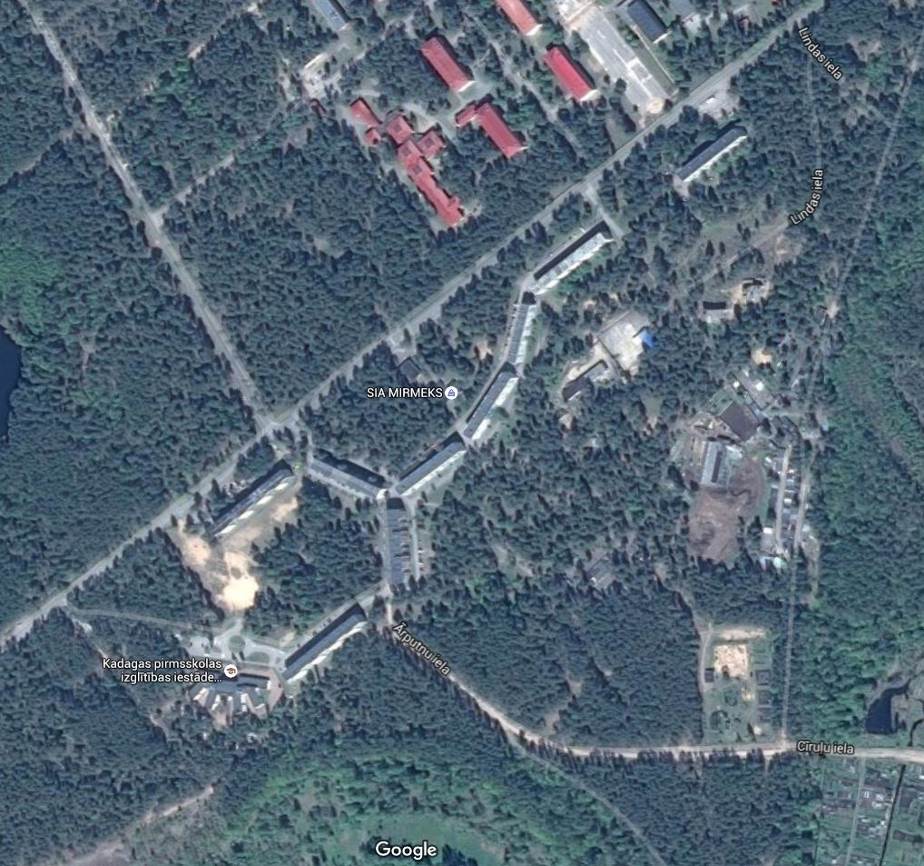 Kadagā zemes gabals ar kadastra Nr. 80440050105 – aktīvās atpūtas zona ar kopējo platību 2800 m2. Sporta zonā paredzēts izvietot:1.LOTEFutbola laukumu ar dabīgā zāliena segumu , sporta spēles laukuma izmērs 20 x 40m;Pludmales volejbola laukumu ar skalotas smilts segumus, kopējais pludmales volejbola spēlei paredzētais laukums 22 x 14 m. . Laukums pa perimetru norobežots ar guļus ieguldītu apaļkoka brusu;2.LOTEIelu vingrošanas laukumu ar skalotas smilts segumu, kopējais  vingrošanas laukums 15 x 12 m. Laukums pa perimetru norobežots ar guļus ieguldītu apaļkoka brusu;Āra tenisa galds seguma laukums 4.50 x 6.00 m.1.pielikumā pievienots zemes gabala plāns ar plānoto aktīvās atpūtas zonas izkārtojumu un izmēriem. Pretendentam jāpiedāvā savs sporta laukumu vizuālais noformējums un detalizēts ielu vingrošanas laukuma iekārtu izvietojums tiem atvēlētajos laukumos.Pēc iepirkuma rezultātu apkopošanas, Pasūtītājs nodrošina sporta laukumu iekārtu un laukumu novietojuma saskaņošanu Ādažu būvvaldē. Izvēlētajam pretendentam jānodrošina Pasūtītājs ar vizuālo un grafisko materiālu Paskaidrojuma raksta un grafisko dokumentu ar vizuālajiem risinājumiem sagatavošanai.Pēc sporta laukumu labiekārtošanas darbiem pretendents:iesniedz pēcuzstādīšanas ziņojumu - pēc sporta laukuma iekārtu uzstādīšanas un pirms to nodošanas ekspluatācijā pretendents nodrošina pēc uzstādīšanas pārbaudes un iesniedz Pasūtītājam pēcuzstādīšanas ziņojumu par jauniešu sporta zonas iekārtu atbilstību standartam un drošumam;iesniedz Būvvaldē aizpildītu paskaidrojuma raksta II daļu (paskaidrojuma rakstu sagatavo Pasūtītājs);iesniedz Būvvaldē sporta laukumu novietojuma izpildmērījuma plānu un iesniedz datus MDC (mērniecības datu centrā);Sporta laukumi ir uzskatāmi par pieņemtiem ekspluatācijā ar dienu, kad Būvvalde izdarījusi atzīmi paskaidrojuma rakstā.Kadagas jauniešu aktīvās atpūtas zona zemes gabalā ar kadastra Nr. 80440050105
(aiz daudzdzīvokļu ēkām Kadaga 8 un Kadaga 7)LOTE 1LOTE 2Adrese:Gaujas iela 33A, Ādaži, Ādažu novads, LV-2164Reģistrācijas Nr.90000048472Tālrunis:67997350Fakss:67997828sastādīšanas vietadatumsInformācija par pretendentuInformācija par pretendentuInformācija par pretendentuInformācija par pretendentuInformācija par pretendentuPretendenta nosaukums:Pretendenta nosaukums:Reģistrācijas numurs:Reģistrācijas numurs:Juridiskā adrese:Juridiskā adrese:Pasta adrese:Pasta adrese:Tālrunis:Tālrunis:Fakss:E-pasta adrese:E-pasta adrese:Finanšu rekvizītiFinanšu rekvizītiFinanšu rekvizītiFinanšu rekvizītiFinanšu rekvizītiBankas nosaukums:Bankas kods:Konta numurs:Informācija par pretendenta kontaktpersonu (atbildīgo personu)Informācija par pretendenta kontaktpersonu (atbildīgo personu)Informācija par pretendenta kontaktpersonu (atbildīgo personu)Informācija par pretendenta kontaktpersonu (atbildīgo personu)Informācija par pretendenta kontaktpersonu (atbildīgo personu)Vārds, uzvārds:Ieņemamais amats:Tālrunis:Fakss:E-pasta adrese:Pretendenta nosaukums:Pilnvarotās personas vārds, uzvārdsPilnvarotās personas amats:Pilnvarotās personas paraksts:Nr.p.k.Objekta nosaukums un veikto darbu raksturojumsDarbu vērtība bez PVN (EUR)VietaPašu spēkiem veiktais darbu apjoms (% no darbu vērtības bez PVN)Pasūtītājs (nosaukums, reģistrācijas numurs, adrese un kontakt- persona)Darbu uzsākšanas un pabeigšanas gads un mēnesis1.<…><…><…><…><…><…>/<…><…><…><…><…><…><…><…>/<…><…><…><…><…><…><…><…>/<…>GalvenaisspeciālistsVārds un uzvārdsProfesionālā pieredze Statuss (pretendents, personāl-sabiedrības biedrs, personu apvienības dalībnieks vai apakšuzņēmējs (Norādīt statusu) vai šo personu darbinieks vai darba ņēmējs vai darba vai uzņēmuma  tiks noslēgts, ja pretendentam tiks piešķirtas tiesības slēgt iepirkuma līgumu (Norādīt personas statusu, nosaukumu un speciālista statusu)Apakšuzņēmēja nosaukums, reģistrācijas numurs, adrese un kontaktpersonaNododamo darbu apjoms (% no kopējās cenas bez PVN)Īss apakšuzņēmēja veicamo darbu apraksts<…><…><…><…><…><…><…><…><…><Paraksttiesīgās personas amata nosaukums, vārds un uzvārds><Paraksttiesīgās personas paraksts>ObjektsAprakstsKonstrukciju materiāli, veicamie pasākumiPlatība / skaitsFutbola laukumsFutbola spēles laukums 20 x 40 mLaukums kopā ar zāliena drošības zonu pa perimetru 30 x 50 mFutbola vārtiSagatavot futbola spēles laukumu – noplanēt laukuma apakšslāni ar atzīmi -15 cm no plānotā virszemes līmeņa (laukuma vertikālā plāna skici skatīt pielikumā), izfrēzēt vai izraut koku celmus spēles laukuma zonā.Uzvest auglīgu augsni 15 cm slānī, izlīdzināt, noplanēt virsmu pēc plānotajām augstuma atzīmēm, pieļaujamā kļūda max 2 cm (mērot ar 4 m latu zem tās max pieļaujamā sprauga ir 2 cm).Auglīgā augsne nevar saturēt svešķermeņus lielākus par 3 cm.Spēles laukums planējams pēc augstuma atzīmēm, drošības josla, kas ir 5 m josla pa laukuma perimetru nodrošina zemes līmeņa pāreju uz esošo meža zemsedzes augstumu.Augsnei, kas tiek uzvesta jāveic ķīmiskā analīze VAAD agroķīmiskajā laboratorijā un jāatbilst šādiem parametriem:Ph KCl 5.5-7.5Organiskā viela 3-6 %K2O5 saturs 100-200 mg/kgP2O saturs 100-200 mg/kgIesēt sporta tipa zālienu noplanētā un ielabotā augsnē , vēlams ar speciālu sējas iekārtu. Izsējas norma 30 g/m2 , sēt vismaz divos gājienos, 2 virzienosMini futbola vārti 500 x 200 cm ar kapsulām. Korpuss stiprināms zemē kapsulās. Vārtu materiāls – priekšējie profili no ovāla alumīnija 120x100 mm, sānu un apakšējās daļas no tērauda caurulēm. Stūros stiprinājumi, kas palīdz vārtus noturēt stabili un nekustīgi. Komplektā jāiekļauj tīkls. Tīkls – no polipropilēna auklas.800 m21500 m21 kompl. (2 gab)Pludmales volejbola laukumsPludmales  volejbola spēles laukums 8 x 16 mLaukums kopā ar brīvo zonu apkārt spēles laukumam 14 x 22 mPludmales volejbola laukuma aprīkojums Sagatavot pludmales volejbola spēles laukumu – noplanēt laukuma apakšslāni ar atzīmi -5 cm no plānotā virszemes līmeņa (laukuma vertikālā plāna skici skatīt pielikumā). Uzsākot laukuma planēšanu noņemama tikai meža zemsedzes virsējā kārta, esošā smilšu pamatne jāsaglabā, izfrēzēt vai izraut koku celmus spēles laukuma zonā.Uzvest skalotas dabīgas smiltis līdz nepieciešamajām augstuma atzīmēm.IUzstādīt balsta elementus – 2 metāla statīvi (stabi) ar diametru  ne mazāku kā D100 mm, ievietot stabus iebetonētās vismaz 1000 mm garās ligzdās. Metāla stabiem jābūt ar regulējamiem mehānismiem volejbola tīkla piestiprināšanai atbilstoši sieviešu un vīriešu pludmales volejbola spēles noteikumiem.Tīkla statīvu augstums no smilšu seguma 2.55 m un attālums starp stabiem 10 m.Uzstādīt volejbola tīklu komplektu. Tīklam jābūt izgatavotam no augstas izturības 3 mm bezmezglu tinuma polipropilēna auklas (PP),  ar iešūtiem stiklašķiedras stiegrojuma stieņiem tīkla sānu malās, tīkla malām jābūt apšūtām ar dzeltenu poliestera materiālu. Tīklam jābūt 4 punktu spriegošanas un 4 atsaišu ar ātru atbrīvošanu stiprinājumiem, aprīkotam ar kevlara trosi.Uzstādīt volejbola laukuma speciālās līnijas un stiprinājumus. Pludmales volejbola laukuma līnijām jābūt izgatavotām no smiltīs kontrastējošas krāsas PVC materiāla,  platums 5 cm. Komplektā jāiekļauj ierokami līniju enkuri, 8 gab.128 m2308 m21 kompl.Ielu vingrošanas laukumsVingrošanas laukums 15 x 12 m.Laukuma seguma perimetra norobežojums 
Laukumā jāparedz vingrošanas iekārtu komplekss, kurā jāiekļauj obligāti šādi elementiem:Zviedru sienaVairāku augstumu pievilkšanās stieņiLīdztekaspapildus:Vairāku augstumu atspiešanās stieņiVēderpreses soliņšStiepšanās stienisLekšanas barjeras.Ja vingrošanas elementi tiek izvietoti kā atsevišķi stāvošas iekārtas, to minimālais skaits 5 gab.Sagatavot ielu vingrošanas laukumu – noplanēt laukuma apakšslāni ar atzīmi -5 cm no plānotā virszemes līmeņa (laukuma vertikālā plāna skici skatīt pielikumā). Uzsākot laukuma planēšanu noņemama tikai meža zemsedzes virsējā kārta, esošā smilšu pamatne jāsaglabā.Uzvest skalotas smiltis līdz nepieciešamajām augstuma atzīmēm.Ierīkot vingrošanas laukuma norobežojošās malas no impregnēta apaļkoka brusām ar D=180 mm, stiprinot tos iebetonētās “kurpēs” (ieteicams izmantot elektrības stabus).Balsta elementi – metāla stabi, kas stiprināmi zemē iebetonējot vismaz 600 mm dziļumā;Iekārtu balsta elementi – metāla stabi - pārklāti ar pulverkrāsojumu, tonis pēc RAL kataloga, saskaņojot ar pasūtītājuMetāla detaļas un elementi - pārklāti ar pulverkrāsojumu, tonis pēc RAL kataloga, saskaņojot ar pasūtītājuVingrošanas iekārtu norobežojošām un dekoratīvās detaļas izgatavotas no īpaši noturīga HDPE plastikāta, izturīgu pret vandālismu, ar augstu noturību pret UV starojumuTroses un trošu konstrukcijas - izmantojamas D=16-18 mm troses ar 6 stiegru armējumu un izturīgas pret vandālismu.180 m2t.m.1kompl.Min. 4dažādu vingrojumu veikšanaiĀra tenisa galdiĀra tenisa galdi Noplanēt laukumu tenisa galda uzstādīšanai, vēlamais cietā seguma izmērs laukumam – 5 x 6 m, sagatavot pamatni blietēta grants-šķembu seguma ieklāšanai.Segumam izmantot grants šķembu maisījumu attiecībā 50/50, dolomīta šķembas frakcija 0-32.Uzstādīt āra tenisa galdu atbilstoši ražotāju prasībām.Āra tenisa galdam jābūt piemērotam novietošanai ārtelpā, vēlamākie materiāli:Galda virsma – melamīns, spēles laukuma virsma ūdensizturīgs finierisKarkass – cinkots tērauds vai stiegrots betonsSpēles laukuma tīkliņš – metāla siets30 m2